Fax cover Sheet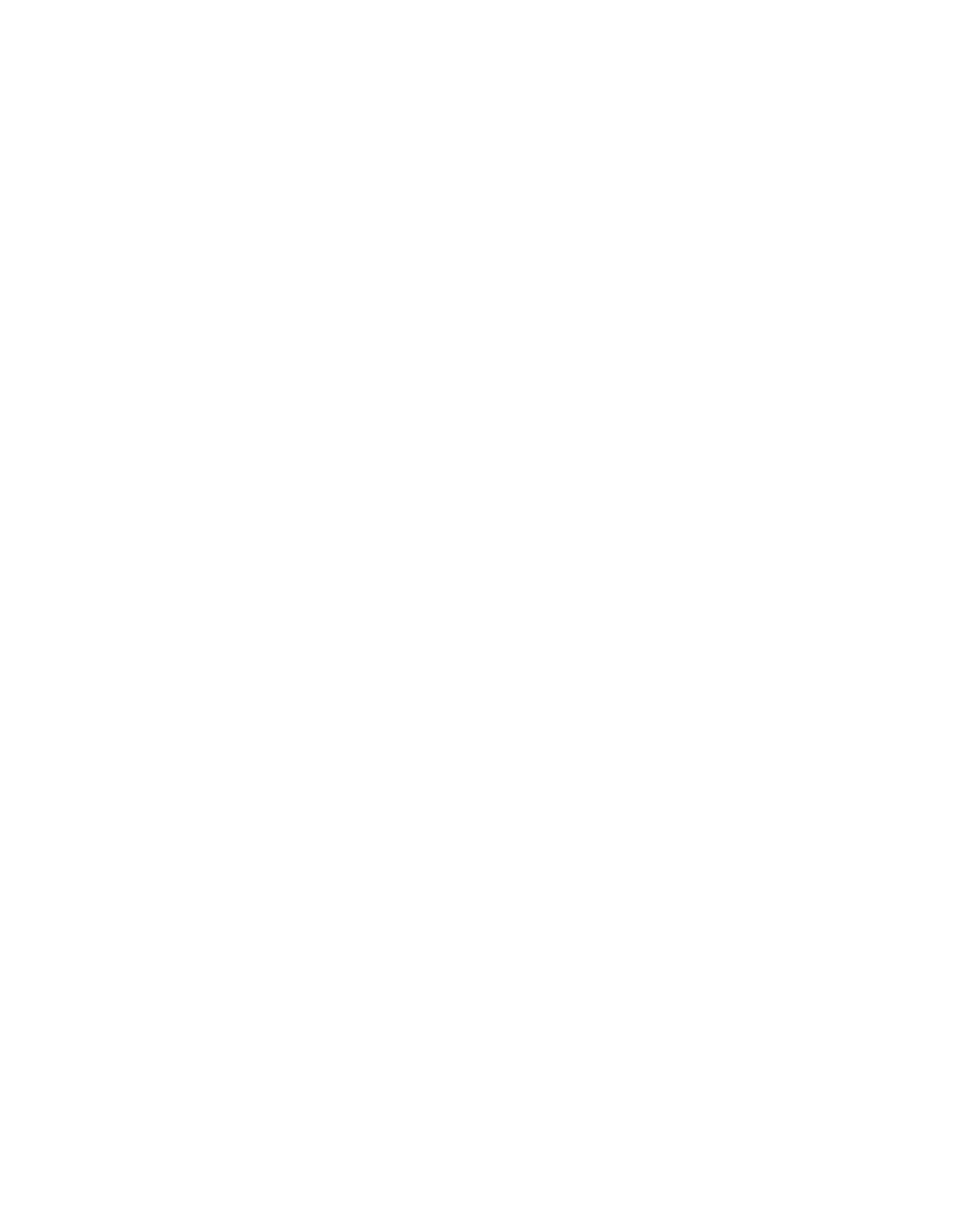 Phone Fax:Company Name:Address:To:	From:Fax #:	Fax #:Date:	# of pages:Message: